ΑΝΑΚΟΙΝΩΣΗ Ανακοινώνεται στους φοιτητές Δασολογίας και Φ.Π. του 5ου εξαμήνου που δήλωσαν το μάθημα επιλογής «Λιβαδική Οικοφυσιολογία» ότι τα μαθήματα θα ξεκινήσουν την Δευτέρα 16 Οκτωβρίου σύμφωνα με το ωρολόγιο πρόγραμμα, στο κτίριο Γ΄ στο Φοίνικα.ΕΛΛΗΝΙΚΗ ΔΗΜΟΚΡΑΤΙΑΤΜΗΜΑ ΔΑΣΟΛΟΓΙΑΣ ΚΑΙ ΦΥΣΙΚΟΥ ΠΕΡΙΒΑΛΛΟΝΤΟΣΤΜΗΜΑ ΔΑΣΟΛΟΓΙΑΣ ΚΑΙ ΦΥΣΙΚΟΥ ΠΕΡΙΒΑΛΛΟΝΤΟΣΤΜΗΜΑ ΔΑΣΟΛΟΓΙΑΣ ΚΑΙ ΦΥΣΙΚΟΥ ΠΕΡΙΒΑΛΛΟΝΤΟΣ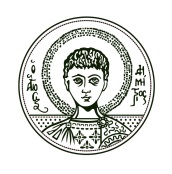 ΤΟΜΕΑΣ ΛΙΒΑΔΟΠΟΝΙΑΣ ΚΑΙ ΑΓΡΙΑΣ ΠΑΝΙΔΑΣ - ΙΧΘΥΟΠΟΝΙΑΣ ΓΛΥΚΕΩΝ ΥΔΑΤΩΝΕΡΓΑΣΤΗΡΙΟ ΛΙΒΑΔΙΚΗΣ ΟΙΚΟΛΟΓΙΑΣΠληροφορίες: Π. ΣκλάβουΘεσσαλονίκη, 13 Οκτωβρίου 2017ΤΟΜΕΑΣ ΛΙΒΑΔΟΠΟΝΙΑΣ ΚΑΙ ΑΓΡΙΑΣ ΠΑΝΙΔΑΣ - ΙΧΘΥΟΠΟΝΙΑΣ ΓΛΥΚΕΩΝ ΥΔΑΤΩΝΕΡΓΑΣΤΗΡΙΟ ΛΙΒΑΔΙΚΗΣ ΟΙΚΟΛΟΓΙΑΣΠληροφορίες: Π. ΣκλάβουΘεσσαλονίκη, 13 Οκτωβρίου 2017ΑΡΙΣΤΟΤΕΛΕΙΟΠΑΝΕΠΙΣΤΗΜΙΟΘΕΣΣΑΛΟΝΙΚΗΣΤηλ : 2310 998938,  Fax: 2310 998886ΑΡΙΣΤΟΤΕΛΕΙΟΠΑΝΕΠΙΣΤΗΜΙΟΘΕΣΣΑΛΟΝΙΚΗΣe-mail:  psklavou@for.auth.grΑΡΙΣΤΟΤΕΛΕΙΟΠΑΝΕΠΙΣΤΗΜΙΟΘΕΣΣΑΛΟΝΙΚΗΣ